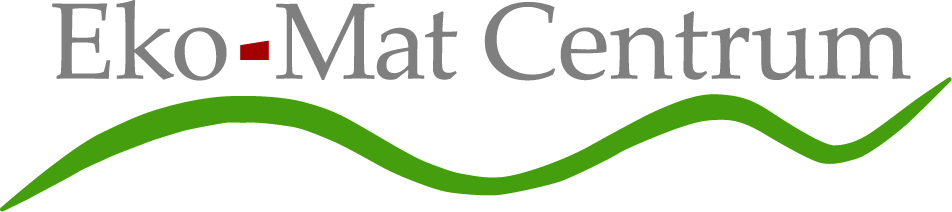 FörhandsinbjudanFramtidens restaurang – hur ser den ut?Trendanalytiker över hela världen klassar ekologiskt som en megatrend. Det har alltså varit en stark trend under lång tid. Nu har ekologiskt fått trendsällskap av närproducerat. Är det en konkurrens eller lyfter trenderna varandra?EkoMatCentrum presenterar en färsk undersökning av restaurangers attityder till ekologiskt.Seminarium måndag 29/11 2010 kl 13.30 – 16.30Stockholm, Gällöfta City, Biblioteksgatan 29Preliminärt program	Välkomna EkoMatCentrum 	Presentation av attitydundersökning om ekologiskt i restauranger EkoMatCentrum 	Kaffepaus med minimässa 	”Ekologi och ekonomi – en framgångsfaktor” Ulrika Brydling	Teer – en växande trend Yuko Ono Wemming	Ekologiska viner på stark frammarsch, Systembolaget 	”Fisk - en djungel” Inger Näslund, MSC 	Avrundning och sammanfattning EkoMatCentrum	Minimässa och mingelSeminariet riktar sig till företag och organisationer inom förädlingsindustrin, måltidstjänstföretag, grossister, mat- och miljöorganisationer, myndigheter och restauranger.För mer information, kontaktaCarin Enfors carin@ekomatcentrum.se 08-582 444 24Eva Fröman eva@ekomatcentrum.se 08-779 59 29